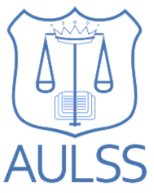 Adelaide University Law Students’ Society Incorporated (AULSS)Committee Meeting 5 - Minutesto be held at 6:00pm on Monday 5th June 2023 in Ligertwood 231
Bryan opened the meeting at 6.02pm
Bryan read out the acknowledgement of country.
In Person: Bryan Lau, Felix Eldridge, Minnah Butt, Natalie Nimon, Patricia Papathanasopoulos, Sophia Tait, Eleni Sarantou, Aryaman Mehta, Georgia Chiswell, Charlotte (Charlie) Hayes, Emma Colovic, Kathryn Jannes, Christos (Lucas) Michaels, Jessica March, Henry Lewis, Ikhwan Fazli Bin Adi Bokharee, Minh Tran, Grace Jin, Kush Goyal, Deeptanshu Sharma, Salma Mansurwala, Bhoomika Trivedi, Leah Schlein, Laila Dinan, Tammy Tran, Alannah Begbie, Eton Williams, Chye Hui (Samantha) Kuan.Online: Henry Allen, Jennifer Lamb, Holly Saberton, Yurui (Rui) Jiang, Harry Passehl.
Valid apologies: Hamish McNamara, Chris Mary, Isabella Burgess, Zeyang (Aiden) Wang.Absences: Ruby Stewart, Cerys Davies, Angela Carlisle, Xavier Mackie, Jarod Eddy, Lydia Mel, Lili Caltabiano.
Bryan informs the Committee that the Executive has met and discussed the topic of ALSA discretionary funding for competitors and delegates, and has voted to set the subsidy to $150 per delegate or competitor. Bryan provides an update from the Respectful Ligertwood Committee, saying that they had a productive meeting where students raised various suggestions and concerns, namely the lack of a coffee cart in the Ligertwood building and an overall lack of campus culture. Bryan briefly discusses the possibility of the AULSS leasing the space where the coffee cart used to be from the University, and then subleasing that to a coffee cart vendor. Bryan notes that a sizable number of Committee members are going on exchange for the following semester which de facto makes them unable to perform their duties. He requests that any such members submit their resignations by no later than close of business Friday 9th of June. Bryan also informs the Committee that the AUES is having a BBQ on the 3rd of July, and as he will be away at ALSA during this time, he has left Felix in charge of forming a team of the Committee to compete in a friendly Tug of War competition with the Engineering and Medical students, so if anyone is interested and available, he urges them to contact Felix.Aryaman, Bhoomika, and Deeptanshu entered the room at 6.06pmMotion:That the AULSS Committee approve the President’s Report. Moved: NatalieSeconded: Minnah Carried unanimously. 
Felix reminds Committee members that the distribution of Semester 1 merchandise is still ongoing and to please assist any people who come to the office looking for their items. Felix reminds Committee members that if they use any office equipment such as chargers then they must be returned after usage, and preferably should not be taken from the room. He urges any Committee members who have taken any communal items home to please return them as the office now is missing at least one communal phone charger. Felix provides a brief reminder to the Committee about the expectations for them to attend events and meetings of the Society, specifically that they must attend meetings of the Committee and must notify the Vice President if they cannot, or the President if they can only join virtually. Motion:That the AULSS Committee approve the Vice President’s Report. Moved: BryanSeconded: MinnahCarried unanimously. 
Alannah entered the room at 6.08pmMinnah informs the Committee that the AULSS is now officially in a surplus of about $15 thousand. She thanks Natalie for revenue from Law Ball which has finally arrived. She also notes that some sponsorship revenue has come in and some other expenses have been settled. Despite this, Minnah warns that the figure of surplus is required to last the remainder of the year including events and initiatives as most sponsorships have now been collected and not much more new revenue is expected to be added to the Society’s accounts in Semester 2. 

Minnah notes that she will be using the annual budget rather than xero for more accurate comprehension of the budget situation because xero is incapable of tracking expenses properly.   Minnah adds that there is increased expenditure from last year for ALSA, specifically $9.1 thousand this year for ALSA subsidies. Motion:That the AULSS Committee approve the Treasurer’s Report. Moved: NatalieSeconded: LucasCarried unanimously. 
Minnah left the room at 6.12pmNatalie informs the Committee that the Paws and Laws event went really well, and the lady who ran the puppies aspect of it was really grateful for the donation that the AULSS made that otherwise would have gone into purchasing donuts for attendees. Kush asks if there is any opportunity to get kittens for next semester. Natalie states that this could be a cute idea and they could call the event ‘Laws and Claws’. She also notes that Redbull was great and gave the Society lots of equipment to use for that event.Natalie notes that the End of Exams Party is also coming up which is run by Charlie. It will be held at Kent Town with a $15 ticket. Natalie adds that after this, there will be the ABLE Back to School Party which will be run by Georgia. Despite it not being a big success last year, the ABLE faculty is funding it and is keen on it progressing, so this collaborative event with the other big ABLE clubs will be going on and there will be local bands and games there. Natalie also informs the Committee that due to vomiting at Law Ball, the AULSS will only be getting $600 in bonds back from Adeliade Oval.Motion:That the AULSS Committee approve the Director of Activities’ Report. Moved: JessSeconded: EmmaCarried unanimously. 
Sofia notes that all of the Careers seminars that were slated to occur since the last meeting have performed really well, especially the HSF firm seminar. She states that the Kains Lawyers event is coming up and encourages attendance for this one which should be a good event. Sofia informs the Committee that Semester 2 event planning is going really well, in particular the Careers in International Law Seminar, an AALA and HAL combination event, a Careers in Public Law Seminar. She asks if there are any suggestions or feedback for events.Lucas asks whether there will be a court tour. Sofia replies that pending an insurance query the AULSS will be able to do that. Motion:That the AULSS Committee approve the Director of Careers’ Report. Moved: JessSeconded: LucasCarried unanimously. 
Henry advises that there has not been a lot of development since the last meeting. He notes that there continues to be slow signs of improvement. He restates the importance of people filling out the event planning documents that Comms has distributed to Directors to advise Comms of upcoming events they need to advertise.Henry notes that engagement is improving, and that the average likes per post has increased to 19 which is double what the AULSS was receiving two months ago. He does note that this still only represents about half of the Committee, and he encourages Committee members to react to posts. On behalf of the Hilarian, Kush notes the release date of issue 1 to the public will likely be this Thursday. There is no update regarding anything from the I.T. Representative. Motion:That the AULSS Committee approve the Director of Communications’ Report. Moved: KushSeconded: NatalieCarried unanimously. 
Patricia notes that there is a lot of preparation happening at the moment for Semester 2 competitions, and thanks the Competitions portfolio.  Patricia notes that she is starting a new initiative which is to hold practice sessions for ALSA. She originally wanted to do this earlier but had Covid and thus this was delayed. She believes that this will help familiarise and train people for the ALSA experience. Motion:That the AULSS Committee approve the Director of Competitions’ Report. Moved: RuiSeconded: EtonCarried unanimously. 
Eleni reminds the Committee that the LK research seminar is coming up on the 9th of August and encourages people to attend as it is a sponsored event with a light lunch included.  Eleni notes that the event which previously was called Drafting and Dumplings will be renamed but will continue in some form, in conjunction with the Asian Australian Lawyer’s Association (AALA)Motion:That the AULSS Committee approve the Director of Educations’ Report. Moved: PatriciaSeconded: NatalieCarried unanimously. 
Hamish’s apology is noted, and his report is taken as read. 
No other business is raised. 
Bryan closed the meeting at 6.29pmSigned by the member who presided at this meeting pursuant to s 51(1)(b)(ii) of the Associations Incorporation Act 1985 (SA): 
Name: 		_______Bryan Lau_________________________
 Position: 	_______President_________________________ 
Signature: 	_________________________ 
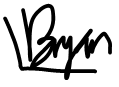 Date: 		________05.10.23_________________________ 
1Meeting OpenBL2Acknowledgement of CountryBL3Attendance BL4Apologies BL5President’s ReportBL6Vice-President’s ReportFE7Treasurer’s ReportMB8Director of Activities’ ReportNN9Director of Careers’ ReportST10Director of Communications’ ReportHA11Director of Competitions’ ReportPP12Director of Education’s ReportES13Director of Social Justice and Equity’s ReportHM14Other BusinessBL15Meeting CloseBLNotice In accordance with clause 30 of the Constitution, notice of this meeting was circulated before the Committee Meeting, following consultation with the President. An agenda and related documents for this Committee Meeting were circulated on 2nd June 2023. Quorum In accordance with clause 22(1) of the Constitution, there being at least half of the current Committee plus one, including at least two members of the Executive, in attendance, quorum was present at the time the meeting opened. Chairperson In accordance with clause 24(1) of the Constitution, the President acted as Chairperson. 